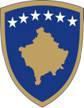 Ministria e Bujqësisë, Pylltarisë dhe Zhvillimit Rural Agjencia për Zhvillimin e BujqësisëModel për përgatitjen eProjekt-Propozimit për nën masën 7.2 Zhvillimin e turizmi rural dhe agro – turizmiSHËNIM! Ky dokument duhet të respektohet në tërësi. Ky dokument nuk është për t'u plotësuar por është një model si të shkruhet projekt-propozimi. Në rast se ekziston ndonjë kapitull që nuk ndërlidhet me projektin tuaj, ju duhet që një gjë të tillë ta cekni brenda kapitullit përkatës. Informata të përgjithshmeInformata të përgjithshme1.1 Emri i përfituesit (me të dhënat e tij specifike të identif ikimit)1.2 Asetet kryesore në pronësi të përfituesit: tokë (me specifikim të llojit të pronësisë), objekte, pajisje dhe makineri, kafshë etj. – sikur ne regjistrin e fermësTabela 1. Asetet e aplikuesit. Në rast se asetet i takojnë anëtarëve tjerë të familjes, ato duhet të përfshihen si biznes familjar dhe po ashtu brenda tabelës së mëposhtme, por duhet të theksohet në kolonën e parë se kush është pronari.Tabela 2. TokaPërshkrimi projektitEmërtimi i investimitVendi i projektit (rajoni, komuna dhe fshati)Qëllimi, me përshkrimin e objektivave, arsyetimit të nevojës dhe mundësisë së investimit.Të dhëna lidhur me fuqinë punëtoreTabela 3. Personat aktivë në ekonominë familjare:Tabela 4. Personat e punësuar jashtë ekonomisë familjare (nëse në ekonominë familjare janë të angazhuar personat që nuk janë anëtarë të familjes)3. Përshkrimi i blerjeve të kryera përmes projektit / karakteristikat e objekteve tradicionale / Diversifikimi i aktivitetit në fermë – nëse ky është rasti.Emri, numri, vlera, karakteristikat teknike dhe funksionale të makinerisë / pajisjeve / teknologjive / mjeteve të transportit / pajisjeve që do të blihen përmes projektit dhe, nëse është e nevojshme, prezantimi teknik i objekteve ku do të vendosen pajisjet dhe mjetet.Blerjet dhe ndërtimi duhet të bazohen në kapacitetet aktuale dhe /ose të parashikuara të prodhimit. Në rast të ndërtimit, ju lutemi përdorni shtojcën e këtij dokumenti.Tabela 5. Përshkrimi i blerjeve të kryera përmes projektitShënim! Duhet të cekën karakteristikat teknike të mekanizmit dhe paisjeve për të cilat aplikonKalendari i zbatimit (muajt) dhe fazat kryesoreOrari i investimit i shprehur me vlera, muaj dhe aktivitete. Tabela 6. Shembull / Orari për shpërndarjeTabela 7. Shembull / Orari për rinovim / zgjerim të objekteve4.Kapaciteti prodhuesKapaciteti prodhues perveq kapacitetiti ne njesi fizike kg/tonë), aplikuesi te paraqes edhe vleren e parashikuar monetare për kapacitetin prodhuaes të planifikuar dhe të harmonizohet me pjeset /kapitujt tjere ku paraqiten të dhena finaciare.Duhet të sillen specifikat lidhur me kapacitetin ekzistues para dhe pas finalizimit të investimit. Do të jepet përshkrimi i rrjedhës teknologjike të punës që aplikohet në teknologjinë e projektitDuhet të shpjegohet lloji i prodhimet - nëse është tradicional. Në rast të turizmit, në projekt duhet të paraqitet lloji i turizmit, veçanërisht për agroturizmin.Në rast të agroturizmit, duhet të paraqitet përgatitja e ushqimit nga prodhimet fermë Tabela 8. Lloji dhe kapaciteti i objektit(Këtë e plotësojnë ata që dëshirojnë që investimin ta bëjnë për rinovim/adaptim/zgjerim të objektit)5.Furnizimi i tregut / shitjaTabela 9. Furnizuesit potencial të aplikuesitTabela 10. Klientët potencialë të aplikuesitDetaje financiare të investimitTabela 11. Shpenzime të detajuara të pranueshme dhe të papranueshmeInformata minimale duhet të ofrohen në qoftë se projektet përfshijnë punë ndërtueseKarakteristikat kryesore të ndërtimit:Pozita e ndërtesës Brenda tokës në pronësi, skica e tokës; sipërfaqja në tokë - përfshirë skicën;Sipërfaqja totale bashkë me bodrum; numri i kateve – të skicuara për çdo kat;Lartësia – duke përfshirë skicat e fasadës të parapara me dritare ose dyer vëllimi i ndërtesës; materialet që duhet të përdoren. Të gjitha skicat duhet të kenë titull dhe shkallë.Ndikimi i rolit të secilës ndarje të ndërtesës është obligative.7. Rrjedhja e parasë (hyrje-daljet)Parashikimi i hyrjeve dhe daljeve për 3 vjet pas finalizimit të investimit. Aplikuesi duhet të demonstrojë se ekonomia e tij do të jetë fitimprurëse dhe se paratë e gatshme asnjë vitë nuk do të ketë vlerë negative. Aplikuesi duhet pasur parasyshë se si të hyra duhet të deklarohen vetem të hyrat nga shitja e prodhimit si rezultat i zbatimit të projektit ne ket kolone pra mos shkruani të hyra nga burime tjera si psh te hyra nga prodhimet tjera pagesa direkte kredi etj.Gjithashtu gjatë plotësimt te formularit per mbledhjen e trguesve te monitorimit (indikatorit) të keni parasyshë që në kolonen - Lloji i treguesit te pjesa e ndikimit rubrikat:Vlera totale e te hyrave pa zbatim të projektit te ndikimi te formularit per indikatorët përputhet me vlera totale e të hyrave të parashikimi i shpenzimeve dhe të hyrave pa zbatimin e projektit ne pjesen e kthimit të investimit (K I) dhe Vlera totale e te hyrave me zbatim te projektiti te ndikimi te formulari per indikator të përputhet me vlera totale e të hyrave të parashikimi i shpenzimeve dhe të hyrave nëse zbatohet   projekti ne pjesen e kthimit të investimit (K I). Vemendje : Projket propozimi duhet te permbaje edhe Rrjedhen e Parase dhe KI (Ju lutemi, shfrytëzojeni tabelën në excel publikuar në webfaqe e AZHB)AsetetData e blerjes / ndërtimiVlera e blerjes për persona fizikë ose gjendja e fundit e bilancit për persona juridikëSasia (me copë)1. Objektet – gjithsej1.1 detaje…………….., adresa:.....1. n detaje………………, adresa:.....2. Pajisje – gjithsej2.1 detaje……………..2. n detaje………………3. KAFSHË3.1 detaje……………..3. n detaje………………4. Të tjera - detajeGJITHSEJNr.Rajoni / Komuna / Fshati (dhe pronari nëse nuk i takojnë aplikuesit)Sipërfaqja (m²) / lloji i shfrytëzimitStatusi juridik (toka në emër të aplikuesit apo e marrë me qira)1nNr.Emri e mbiemriMosha (në vite)Afërsia familjare me aplikuesinPërgatitja profesionalePërvoja në ekonomi familjareNR.Emri e mbiemriMosha (në vite)Përgatitja profesionaleSa janë aktiv në punësim (orë pune për ditë)Nr.Emri / lloji i pajisjeve / makinerisë / ndërtimi / shërbimetNjësitë / m2 për ndërtesa / ditë pune për shërbimeVlera pa TVShTVShGjithsej vlera me TVShPërqindja e përkrahjes publikeGJITHSEJLloji i investimit dhe kostoja totale (euro)Viti (p.sh.: 2023)Viti (p.sh.: 2023)Viti (p.sh.: 2023)Lloji i investimit dhe kostoja totale (euro)Muaji 1Muaji 2Muaji 3Psh. pajisje për mobilimin e dhomave5 000Psh. pajisje për mobilimin e kuzhinës5 000etj.5 000Lloji i investimit dhe kostoja totale (euro)Viti (ex.: 2023)Viti (ex.: 2023)Viti (ex.: 2023)Lloji i investimit dhe kostoja totale (euro)Muaji 1Muaji 2Muaji 3psh. përbërësit e ndërtimit5 000psh. Ndërtimi i katit të 1-rë pa dritare dhe kulm5 000psh. kati i 1-rë dritaret dhe kulmi5 000Kapaciteti i objektitPara investimitPas investimitNumri i shtretërve për fjetjeNumri i ulëseveNumri i tavolinaveNumri i banjoveNumri i kateveVëllimi i përgjithshëm i ndërtimitSipërfaqja e përgjithshme m2 e ndërtimitTjera detaje – nëse shihen si të nevojshme nga aplikuesitFurnizuesit potencial të aplikuesitFurnizuesit potencial të aplikuesitFurnizuesit potencial të aplikuesitFurnizuesit potencial të aplikuesitFurnizuesit potencial të aplikuesitEmri i furnizuesit me lëndët e para/ materialet ndihmëse/produktet / shërbimetAdresaProdukti furnizues dhe shuma e përafërtVlera e llogaritur% nga shpërndar ja totale12NKlientët potencialë të aplikuesitKlientët potencialë të aplikuesitKlientët potencialë të aplikuesitKlientët potencialë të aplikuesitNr.Klienti (Emri dhe adresa)Vlera% e shitjes12nShpenzimet e pranueshmePërkrahja publikeBashkëfinancimi privat (euro)TotaliInvestimet e pranueshme...Shpenzimet administrative (psh. për projekt- propozim)Investimet e papranueshmeTOTALI